Sympozjum Katedr 
i Zakładów Spawalnictwapt. „Nowoczesne zastosowania technologii spawalniczych”Sympozjum Katedr 
i Zakładów Spawalnictwapt. „Nowoczesne zastosowania technologii spawalniczych”KOMUNIKATKOMUNIKATOrganizatorzy:Organizatorzy:Polskie Towarzystwo Spawalnicze
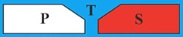 Polskie Towarzystwo Spawalnicze
Studenckie Koło Naukowe Spawalników „SWC”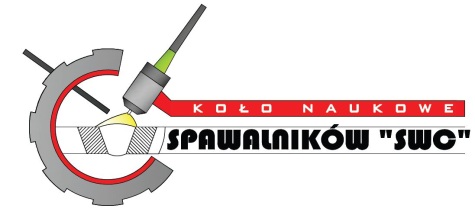 Studenckie Koło Naukowe Spawalników „SWC”11-12 czerwca 2019Brenna11-12 czerwca 2019BrennaProgramProgramSpotkanie ma na celu zintegrowanie środowiska akademickiego: studentów, członków kół naukowych, doktorantów oraz młodej kadry ośrodków naukowych zajmujących się tematyką dotyczącą spawalnictwa. Nad całością będą czuwać doświadczeni pracownicy naukowi. Chcemy stworzyć możliwość wymiany doświadczeń, wiedzy, umiejętności oraz prezentacji dotychczasowego dorobku naukowego. Pragniemy również kontynuować dyskusję na temat systemu kształcenia inżynierów spawalników w Polsce i roli, jaką powinny 
w nim odgrywać Katedry i Zakłady Spawalnictwa.Szczegółowy plan konferencji (pierwszego oraz drugiego dnia) zostanie rozesłany do Uczestników parę dni przed Sympozjum oraz zostanie dołączony do materiałów konferencyjnych. Spotkanie ma na celu zintegrowanie środowiska akademickiego: studentów, członków kół naukowych, doktorantów oraz młodej kadry ośrodków naukowych zajmujących się tematyką dotyczącą spawalnictwa. Nad całością będą czuwać doświadczeni pracownicy naukowi. Chcemy stworzyć możliwość wymiany doświadczeń, wiedzy, umiejętności oraz prezentacji dotychczasowego dorobku naukowego. Pragniemy również kontynuować dyskusję na temat systemu kształcenia inżynierów spawalników w Polsce i roli, jaką powinny 
w nim odgrywać Katedry i Zakłady Spawalnictwa.Szczegółowy plan konferencji (pierwszego oraz drugiego dnia) zostanie rozesłany do Uczestników parę dni przed Sympozjum oraz zostanie dołączony do materiałów konferencyjnych. MiejsceMiejsceSympozjum odbędzie się w Brennej, w hotelu Kotarz *** Spa & Wellness. www.kotarz.plDojazd we własnym zakresie.Sympozjum odbędzie się w Brennej, w hotelu Kotarz *** Spa & Wellness. www.kotarz.plDojazd we własnym zakresie.Warunki uczestnictwaWarunki uczestnictwaWarunkiem uczestnictwa jest odesłanie wypełnionej „Karty zgłoszenia”  (dla każdego uczestnika indywidualnie) oraz wniesienie opłaty na podany numer rachunku. Warunkiem uczestnictwa jest odesłanie wypełnionej „Karty zgłoszenia”  (dla każdego uczestnika indywidualnie) oraz wniesienie opłaty na podany numer rachunku. KARTA ZGŁOSZENIAKARTA ZGŁOSZENIAImię i nazwisko:……………………………………………………Imię i nazwisko:……………………………………………………Tytuł i stopień naukowy:……………………………………………………Tytuł i stopień naukowy:……………………………………………………Zgłaszam uczestnictwo w Sympozjum:z referatem *)       bez referatu  (zaznaczyć znakiem „X” właściwy kwadrat)Zgłaszam uczestnictwo w Sympozjum:z referatem *)       bez referatu  (zaznaczyć znakiem „X” właściwy kwadrat)Nazwa instytucji / Firmy…………………………………………………………………………………………………………Nazwa instytucji / Firmy…………………………………………………………………………………………………………Adres do korespondencji….....…………………………………..……………………………………………………………………………………………………………………Adres do korespondencji….....…………………………………..……………………………………………………………………………………………………………………tel.: ………………………………………..…………..tel.: ………………………………………..…………..e-mail: …...……………………………………………….e-mail: …...……………………………………………….data ………………………………………….….. data ………………………………………….….. Podpis …………………………………………………....Podpis …………………………………………………....*) W przypadku zgłoszenia referatu prosimy o uzupełnienie poniższych pól*) W przypadku zgłoszenia referatu prosimy o uzupełnienie poniższych pólTytuł referatu:……………………………….............................…………………………………………………………………………………………………………………………………………………………………………………………………………………………………………………………………………UWAGA! Najlepsze artykuły zostaną nagrodzone publikacją w „Przeglądzie Spawalnictwa” oraz „Biuletynie Instytutu Spawalnictwa”, po uprzednim sformatowaniu wg zaleceń Redakcji.Tytuł referatu:……………………………….............................…………………………………………………………………………………………………………………………………………………………………………………………………………………………………………………………………………UWAGA! Najlepsze artykuły zostaną nagrodzone publikacją w „Przeglądzie Spawalnictwa” oraz „Biuletynie Instytutu Spawalnictwa”, po uprzednim sformatowaniu wg zaleceń Redakcji.DANE DO WYSTAWIENIA FAKTURY:………………………………………………………………………………………………………………………………………………………………DANE DO WYSTAWIENIA FAKTURY:…………………………………………………………………………………………………………………………………………………………………………………………………………………………………………………………………………Opłata…………………………………………………………………………………………………………OpłataWarunkiem uczestnictwa w Sympozjum jest nadesłanie do dnia 15.04.2019 r.  na adres Komitetu Organizacyjnego wypełnionej „Karty Zgłoszenia” i wniesienie do dnia 01.05.2019  opłaty wynoszącej 600 zł brutto na konto:Polskie Towarzystwo Spawalnicze27 1560 1081 0000 9040 0003 5977         Getin Noble Bank SA. oddz. w GliwicachW tytule przelewu prosimy wpisać:„SYMPOZJUM Brenna 11-12.06.2019, imię 
i nazwisko uczestnika oraz KONIECZNIE nazwę instytucji/firmy”Warunkiem uczestnictwa w Sympozjum jest nadesłanie do dnia 15.04.2019 r.  na adres Komitetu Organizacyjnego wypełnionej „Karty Zgłoszenia” i wniesienie do dnia 01.05.2019  opłaty wynoszącej 600 zł brutto na konto:Polskie Towarzystwo Spawalnicze27 1560 1081 0000 9040 0003 5977         Getin Noble Bank SA. oddz. w GliwicachW tytule przelewu prosimy wpisać:„SYMPOZJUM Brenna 11-12.06.2019, imię 
i nazwisko uczestnika oraz KONIECZNIE nazwę instytucji/firmy”Prosimy o nadsyłanie indywidualnych zgłoszeń uczestnictwa w Sympozjum do dnia 15.04.2019. na adres: Katedra Spawalnictwa Wydział MT Politechnika Śląska, ul. Konarskiego 18A 44-100 Gliwice  lub e-mail: teresa.dabrowska@polsl.pl 
Jedna „Karta zgłoszenia” dotyczy jednego uczestnika Sympozjum. Prosimy o nadsyłanie indywidualnych zgłoszeń uczestnictwa w Sympozjum do dnia 15.04.2019. na adres: Katedra Spawalnictwa Wydział MT Politechnika Śląska, ul. Konarskiego 18A 44-100 Gliwice  lub e-mail: teresa.dabrowska@polsl.pl 
Jedna „Karta zgłoszenia” dotyczy jednego uczestnika Sympozjum. Ważne daty:Ważne daty:15.04.2019Termin nadsyłania zgłoszeń oraz proponowanych tematów referatów30.04.2019Termin wniesienia opłaty za uczestnictwo w Sympozjum30.04.2019Termin nadsyłania gotowych referatów11-12.06.2019Sympozjum KiZS pt. „Nowoczesne zastosowania technologii spawalniczych”
Serdecznie zapraszamy!Komitet NaukowyKomitet Naukowydr hab. inż. Janusz Adamiec, prof. PŚ.prof. dr hab. inż. Andrzej Ambroziak,dr hab. inż. Dariusz Fydrych, prof. PG. dr hab. inż. Jacek Górka, prof. PŚ.dr hab. inż. Andrzej Gruszczyk, prof. PŚ.dr hab. inż. Aleksander Lisiecki, prof. PŚ.dr hab. inż. Jerzy Łabanowski, prof. PG. prof. dr hab. inż. Zbigniew Mirskiprof. dr hab. inż. Jerzy Nowacki prof. dr hab. inż.  Antoni W. Orłowicz dr inż. Adam Pietrasprof. dr hab. inż. Jan Pilarczykdr hab. inż. Wirginia Pilarczyk, prof. PŚdr inż. Jan Plewniakprof. dr hab. inż. Jacek Senkaraprof. dr hab. inż. Jacek Słania, dr hab. inż. Eugeniusz Turyk, prof. ISdr hab. inż. Dariusz Golański, prof. PWdr hab. inż. Tomasz Chmielewski, prof. PW dr inż. Andrzej Winiowski, prof. ISdr hab. inż. Janusz Adamiec, prof. PŚ.prof. dr hab. inż. Andrzej Ambroziak,dr hab. inż. Dariusz Fydrych, prof. PG. dr hab. inż. Jacek Górka, prof. PŚ.dr hab. inż. Andrzej Gruszczyk, prof. PŚ.dr hab. inż. Aleksander Lisiecki, prof. PŚ.dr hab. inż. Jerzy Łabanowski, prof. PG. prof. dr hab. inż. Zbigniew Mirskiprof. dr hab. inż. Jerzy Nowacki prof. dr hab. inż.  Antoni W. Orłowicz dr inż. Adam Pietrasprof. dr hab. inż. Jan Pilarczykdr hab. inż. Wirginia Pilarczyk, prof. PŚdr inż. Jan Plewniakprof. dr hab. inż. Jacek Senkaraprof. dr hab. inż. Jacek Słania, dr hab. inż. Eugeniusz Turyk, prof. ISdr hab. inż. Dariusz Golański, prof. PWdr hab. inż. Tomasz Chmielewski, prof. PW dr inż. Andrzej Winiowski, prof. ISAdres do korespondencji:Adres do korespondencji:Katedra SpawalnictwaWydział Mechaniczny TechnologicznyPolitechnika Śląskaul. Konarskiego 18 A, 44-100 GliwiceZ dopiskiem „ Sympozjum KiZS BRENNA 2019”Katedra SpawalnictwaWydział Mechaniczny TechnologicznyPolitechnika Śląskaul. Konarskiego 18 A, 44-100 GliwiceZ dopiskiem „ Sympozjum KiZS BRENNA 2019”